CfAH Story Fellows LabCenter for the Advancement of the HumanitiesMarquette University	The Center for the Advancement of the Humanities (CfAH) welcomes applications for its Story Fellows Lab undergraduate initiative. The aim of this initiative is to create a space for community building around shared identities, values, and struggles, as well as to foster the cultivation of storytelling as a community-based healing approach. Through this initiative, the CfAH thus aims to promote a conception of the person as primarily part of a community rather than as an isolated individual.As part of this initiative, the CfAH offers up to $2,500 to fund Story Fellows teams. These funds may be used in a variety of ways including but not limited to the following: purchasing team supplies, books, providing refreshments, attending cultural activities, and engaging with community partners. The CfAH is collaborating with the Center for Engagement and Inclusion (CEI) to provide additional meeting space for groups that might require it at the AMU-111.Story Fellows proposals might include but are not restricted to the following forms:Reading groupsSpoken wordCreative writing workshopsPodcast and filmPhotography	Possible Story Fellows proposals might include but are not limited to identity- or issue-based themes such as the following:Identity-based themes:Faith identityEthnic and racial identityGender and sexual identityIssue-based themes:Non-traditional family relationsClimate change COVID-19 Social movementsTrauma and recoveryThese themes are not meant to be exhaustive, and we want to give Marquette undergraduates an ample set of opportunities to explore their shared interests. We thus encourage other theme-based proposals that aim to fulfill Marquette University’s guiding value of promoting flourishing by working towards the common good.	Undergraduate groups interested in applying for the Story Fellows Lab initiative, should submit the following materials as a PDF document to cfah@marquette.edu by no later than May 18th, 2022. Please write ‘Story Fellows Lab Proposal’ in the subject heading. A 250-500-word description of your group’s form, theme, and proposed activitiesNames and majors of the group’s participantsA tentative budget description A tentative timeline for when you group will carry out the proposed activities; projects will normally begin at the beginning of the Fall 2022 semester. Note that there is no minimum number of participants for each group. However, the funds allocated will be commensurate to the number of participants in each group. In addition, the CfAH encourages the participation of faculty relevant to the group’s interests as mentors but having a faculty mentor is not required. Lastly, the CfAH requires that all groups submit a deliverable at the end of the semester for funds allocated. Deliverables include but are not limited to the following: participation in public forums such as poetry readings, art exhibitions, distribution of media among others.Proposal submissions will be reviewed by the CfAH Undergraduate committee and a final decision will be made by the CfAH Director in consultation with the Dean of the College of Arts and Sciences. Groups will be notified of the decision by the last week of February.  Please do not hesitate to contact us at cfah@marquette.edu if you have any questions.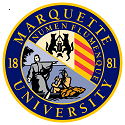 